Торжественное открытие 12-го городского слета школьных спортивных клубов общеобразовательных учреждений Санкт-Петербургасостоялось 22.09.2021 на базе ДООЛ «Солнечный» ГБОУ «Балтийский берег». В Слете, который продлился до 24 сентября, приняли участие 180 юных спортсменов из 18 команд лучших школьных спортивных клубов всех районов Санкт-Петербурга.12-й Слёт посвящён 90-летию Всероссийского физкультурно-спортивного комплекса «Готов к труду и обороне», и в рамках Слёта было организовано выполнение нормативов испытаний ВФСК «ГТО»!Выборгский район представляла команда ШСК «Орлёнок» ГБОУ школа № 534 имени Героя России Тимура Сиразетдинова. С приветственным словом на открытии слета выступили:
-генеральный директор Государственного бюджетного нетипового образовательного учреждения детского оздоровительно-образовательного туристского центра Санкт-Петербурга «Балтийский берег» Заикин Андрей Анатольевич;
-заместитель председателя Комитета по физической культуре и спорту Хорт Андрей Алексеевич;
-специалист отдела воспитательной работы и дополнительного образования Комитета по образованию Журавлев Даниил Михайлович.Программу Слета открыла интерактивная выставка «Таллинский прорыв» и экскурсия по выставочным стендам «80-летие Таллинского прорыва Краснознамённого Балтийского флота», где 180 участников Слета погрузили в атмосферу исторических событий героического прошлого нашей страны в годы Великой Отечественной войны.В первый день Слета, команды представили свои ШСК на демонстрационном блоке «Визитная карточка школьного спортивного клуба».Далее «Фестиваль ГТО», участники которого выполняли следующие нормативы физкультурно-спортивного комплекса «Готов к труду и обороне»:
-бег на 60 м,
-сгибание и разгибание рук в упоре лежа на полу,
наклон вперед из положения стоя с прямыми ногами на гимнастической скамье,
-прыжок в длину с места толчком двумя ногами,
-челночный бег 3х10 м,
-поднимание туловища из положения лежа на спине.В следующий день прошли мастер-классы и состязания по видам спорта: спортивное ориентирование, мини-гольф, флорбол, скиппинг, тэг-регби, фрисби, гольф и фото-ориентирование.Команды ШСК подготовили творческие работы для выставки плакатов, посвященной XXXII Летним Олимпийским Играм «Токио – 2020».По итогам соревнований в теоретическом блоке «Знатоки Олимпизма» стала призером наша команда ШСК «Орлёнок». Поздравляем ШСК «Орлёнок» ГБОУ школа №534 имени Героя России Тимура Сиразетдинова Выборгского района Санкт-Петербурга с итоговым вторым местом в городском Слёте ШСК!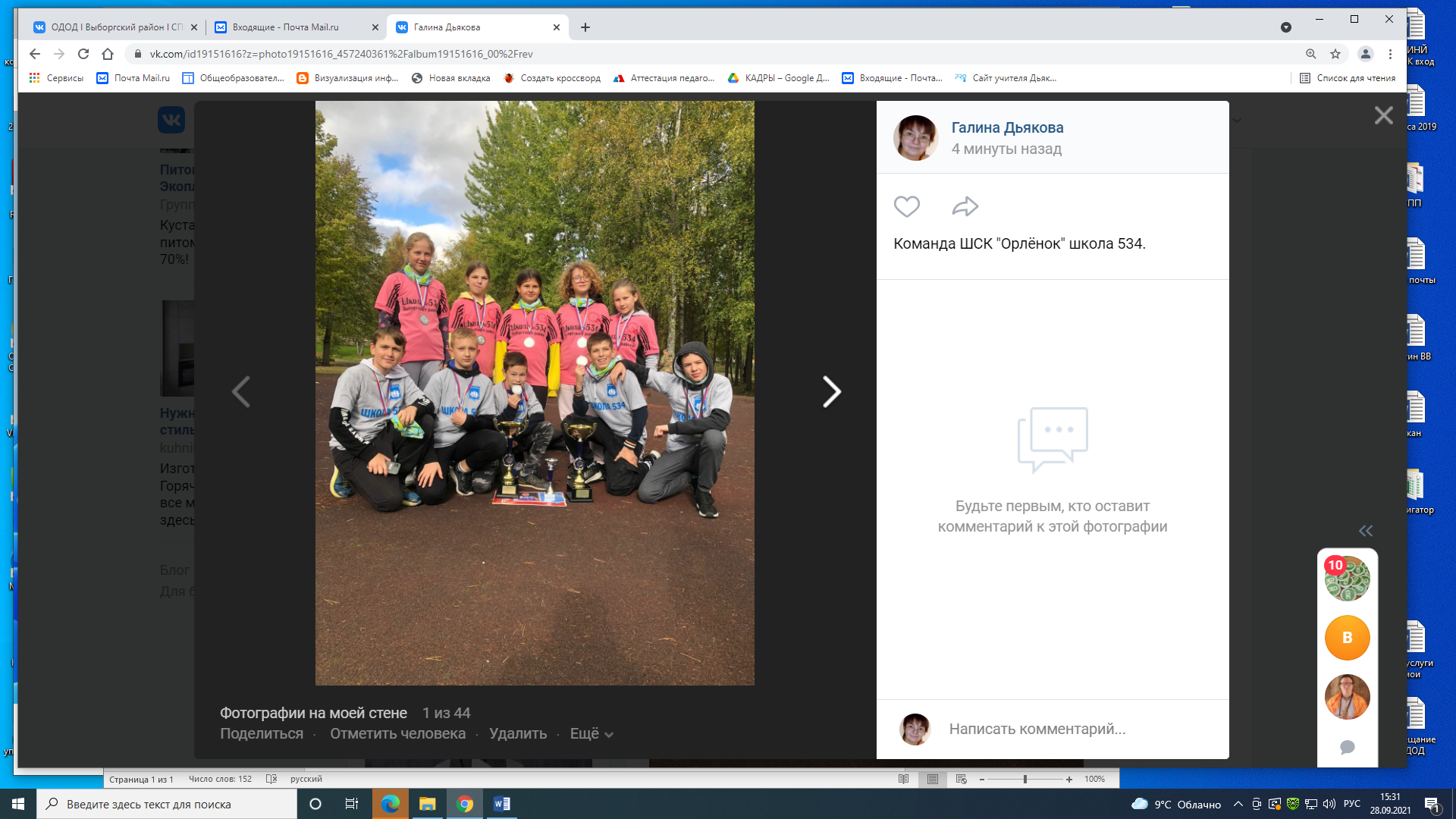 